Živočichové na loukách a pastvináchNa louce nacházíme množství bezobratlých živočichů. Mnohých si všimneme na první pohled. Někteří jsou velmi nápadní a v dospělosti krásní. 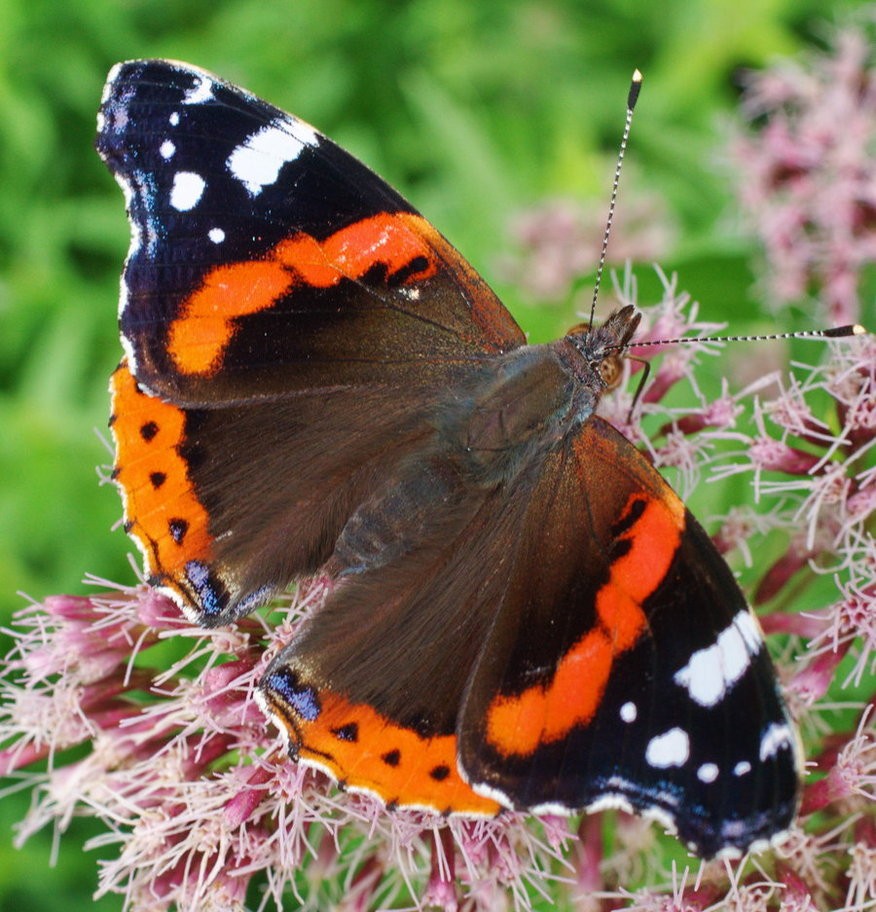 Babočka admirál – dospělý jedinecAle dokud jsou ještě housenkami, nemusí se zrovna líbit všem.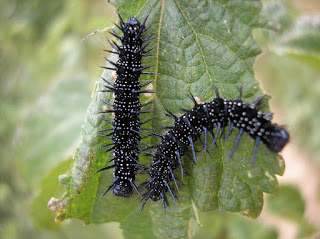 Babočka admirál  - housenkaObratlovci luk a pastvin jsou daleko méně nápadní a velmi plaší.Kromě ryb najdeme na louce zástupce všech ostatních tříd.PLAZI : Ještěrka zelená, přísně chráněný druh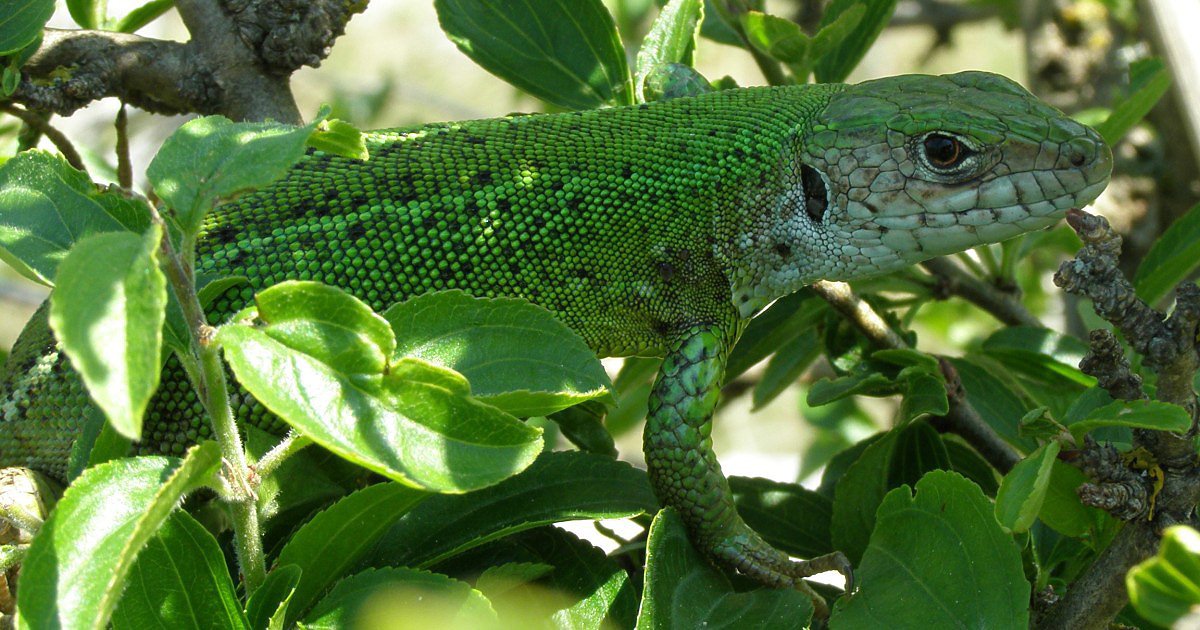 OBOJŽIVELNÍCI: Ropucha obecná má ráda vlhké louky.                                                                          Její vědecký název zní:  Bufo Bufo  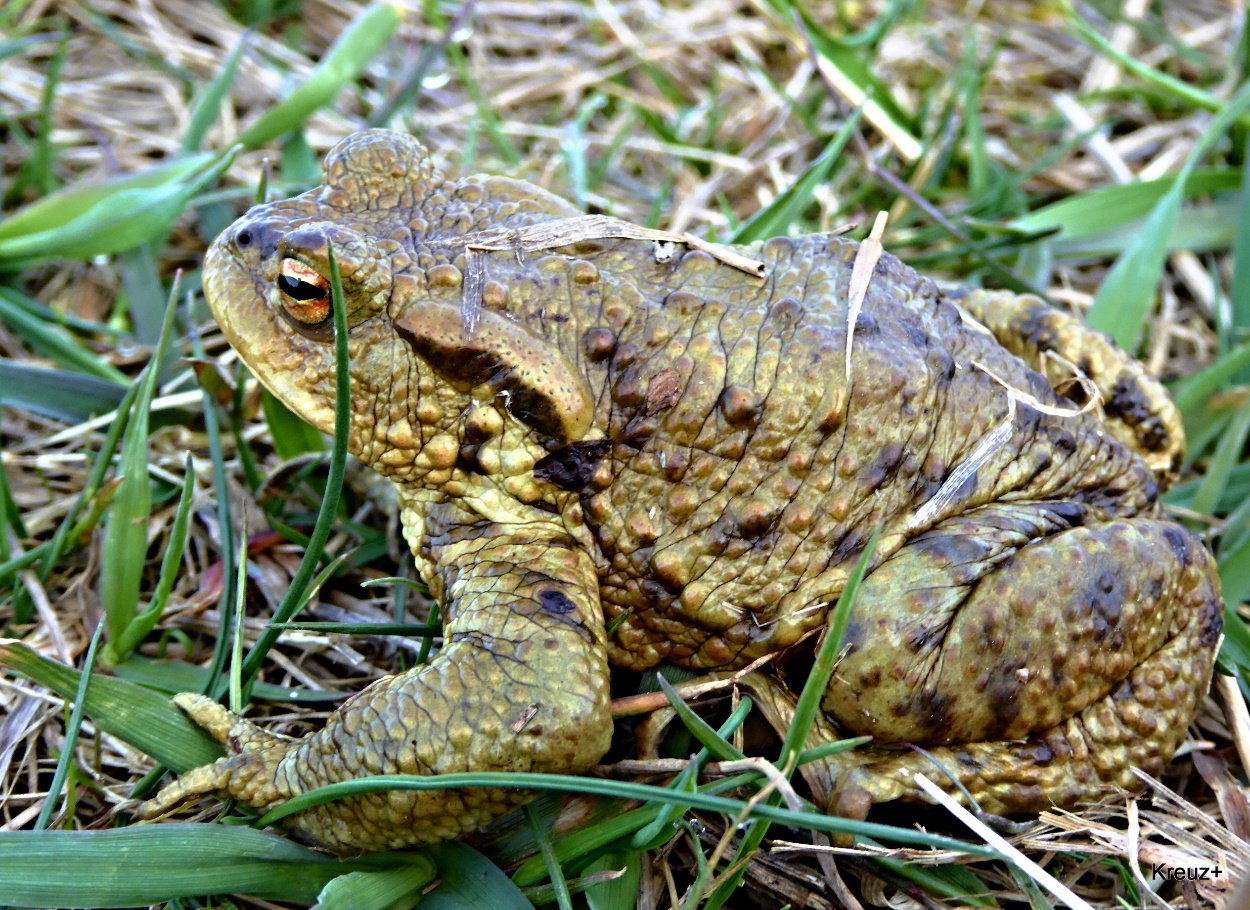  PTÁCI: Konipas luční si svým zbarvením nezadá s lecjakým kanárkem.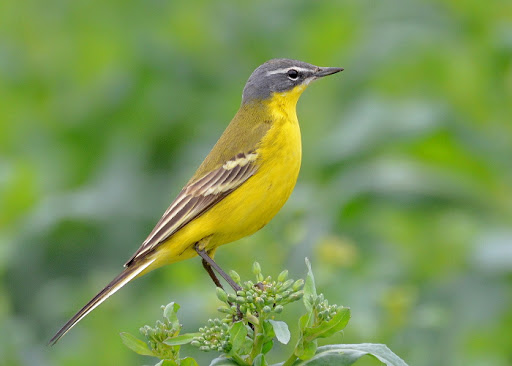  SAVCI: Ovce domácí chovají lidé pro maso, mléko a vlnu.                Hlavně kvůli chovu domácích zvířat lidé o louky pečují.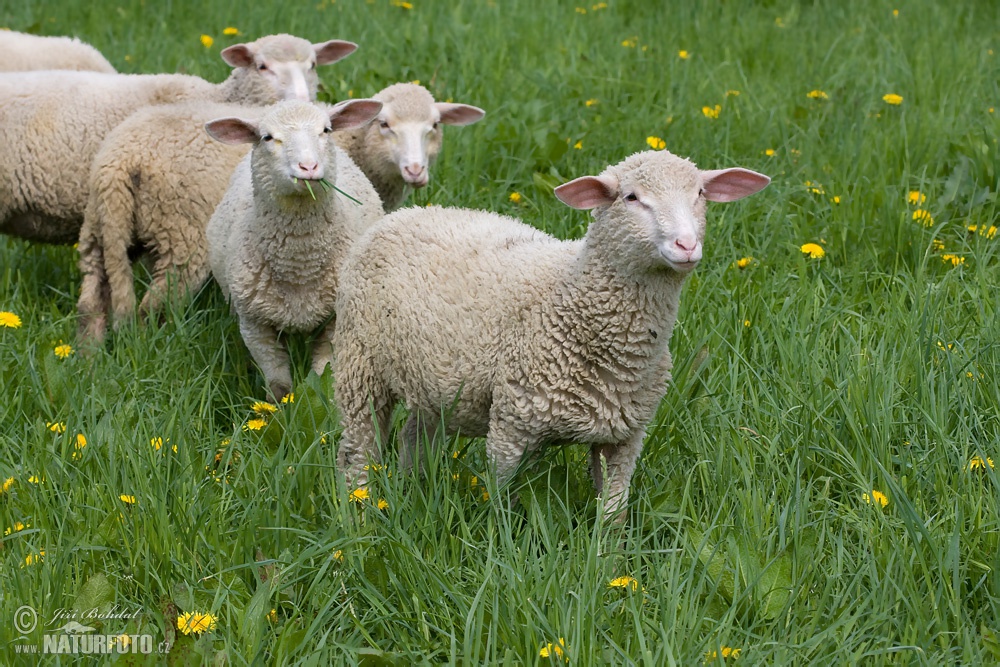 